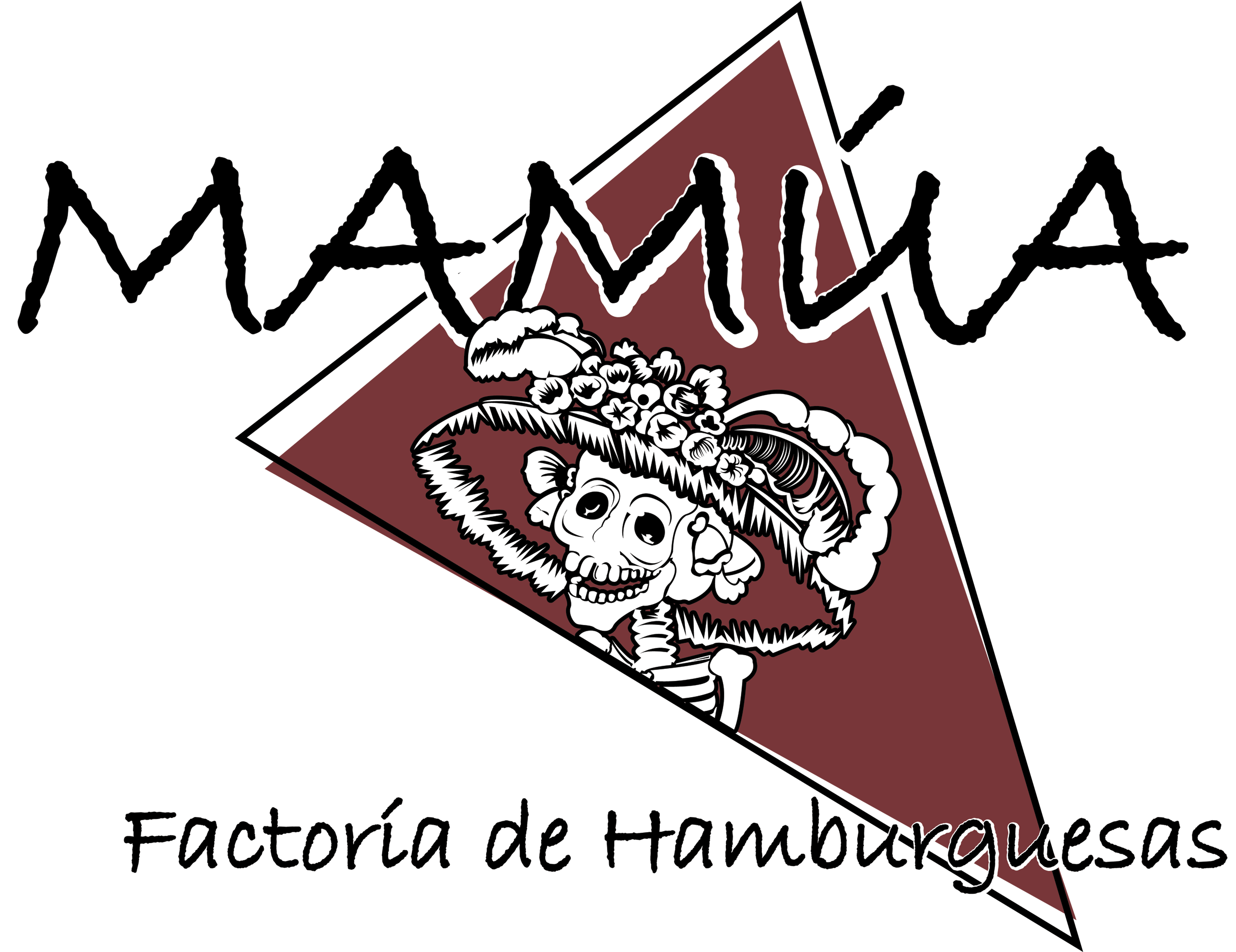 Menú de Picaditas (Para 10 Pax)BratwurstAlitas de PolloPatatas Cheddar y BaconMini Chapatas RellenosNachos con QuesoMini Longanizas y ChoricitosChampiñones RellenosNugget de PolloPatatas BravasPostres de la casaCafé + chupito4 jarras de cerveza4 jarras de tinto de verano o sangría2 Botellas de refresco de 2 ltrs.4 Botellas de Agua Grandes20€ persona.15€ sin bebidaMenú 1  (Para 10 pax)Patatas BravasMini Chapatas RellenosAlitas de PolloHamburguesa de Ternera o Pollo de 100grs.Con queso Cheddar y BaconPatatas FritasPostres de la casaCafé + chupito4 jarras de cerveza4 jarras de tinto de verano o sangría2 Botellas de refresco de 2 ltrs.4 Botellas de Agua Grandes16€ persona11€ sin bebidaMenú 2  (Para 10 pax)Ensalada de SalmónPimientos de PadrónNugget de PolloChampiñones RellenosBocadillo de Pechuga de Pollo o de LomoCon Queso CheddarPatatas FritasPostres de la casaCafé + chupito4 jarras de cerveza4 jarras de tinto de verano o sangría2 Botellas de refresco de 2 ltrs.4 Botellas de Agua Grandes19€ persona14€ sin bebidaMenú de Picaditas 2  (Para 10 pax)Mini Chapatas RellenosAlitas de PolloNugget de PolloPatatas bacon y cheddarPostres de la casaCafé + chupito4 jarras de cerveza4 jarras de tinto de verano o sangría2 Botellas de refresco de 2 ltrs.4 Botellas de Agua Grandes12,50€ persona7,50€ sin bebida